Portuguese as a Foreign Language Intermediate & Advanced (PFL Intermediate & Advanced) Supply List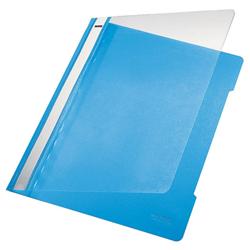 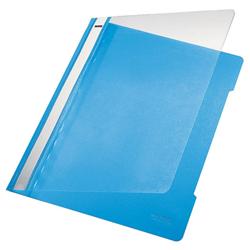 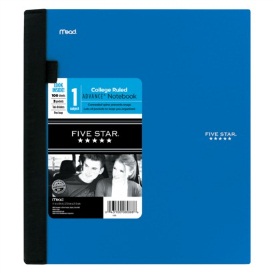 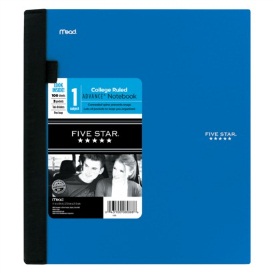 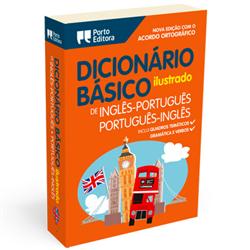 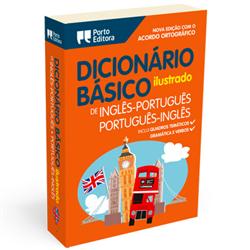 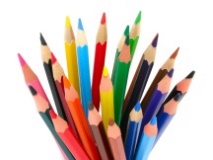 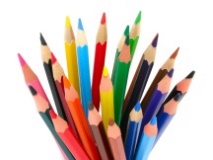 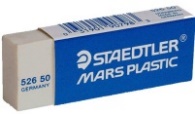 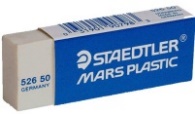 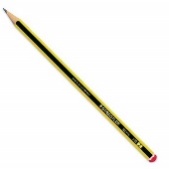 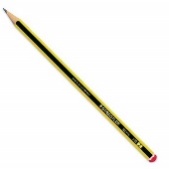 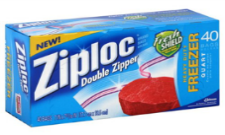 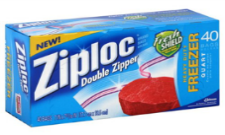 *CAISL does not endorse any of the supply brands shown above